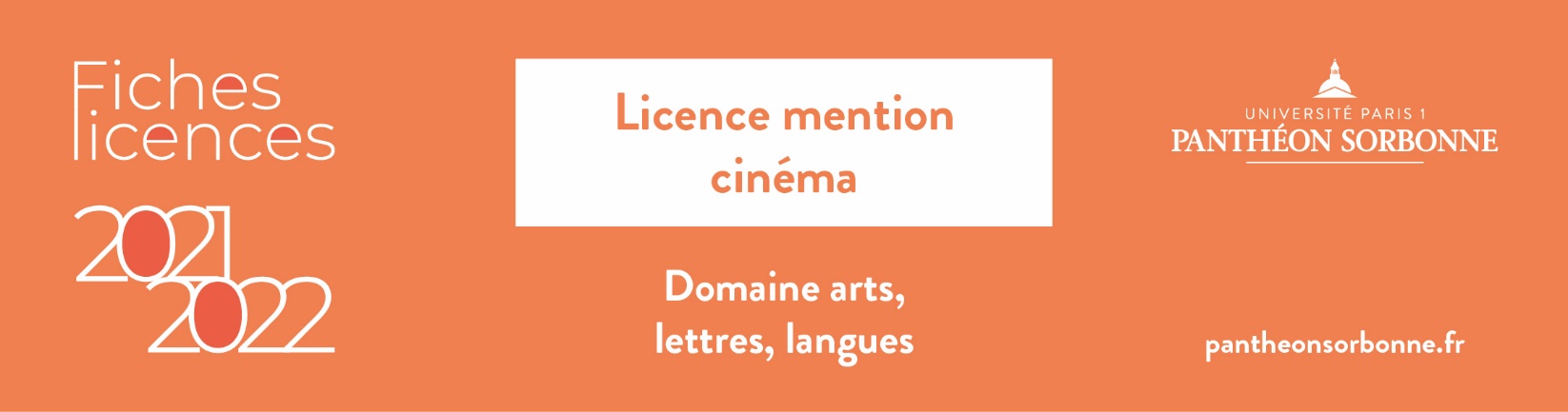 PROGRAMMES DES FORMATIONS   • 6 semaines minimum d’expériences professionnelles à effectuer en L1, L2 ou L3 pour l’obtention de la Licence (tous parcours)• Des enseignements optionnels (bonus) peuvent être suivis et augmenter jusqu'à 0,5 point la moyenne semestrielle. A titre indicatif : activités sportives ou culturelles, engagement citoyen, LV2 ou ancienne (variables selon semestres et parcours) (+TD) : Cours magistral + Travaux dirigés/ateliers          (TD) : TD/ateliers sans cours magistral       Cours magistral sans TD  si  non précisé         UE : unité d’enseignement           S : semestreLicence Mention CINEMA - Parcours  Cinéma : pratique et esthétique  Licence 1S1 UE 1  Histoire de l’art (+TD) + Philosophie de l’art  (+TD)      UE 2  Le cinéma des origines + Analyse de l’image cinématographique (TD) + Techniques du cinéma (TD) + Techniques du son (TD)     UE 3  Humanités numériques (TD) + LV1(TD) (au choix: allemand, anglais, arabe, chinois, espagnol, FLE, italien, japonais, néerlandais, portugais ou russe)                + Module de méthodologie documentaire (TD) + Module de préprofessionnalisation (TD)S2 UE 1  Histoire de l’art (+TD) + Philosophie de l’art  (TD)      UE 2  Le cinéma muet + Etude de films muets (TD) + Pratique de la réalisation (TD) + Pratique de la photo (TD)     UE 3  Technologie des médias (TD) + LV1 (TD) Licence 2 S3 UE 1  Histoire de l’art (+TD) + Philosophie de l’art  (+TD)      UE 2  Le cinéma parlant + Etudes de films parlants (TD) + Atelier de création audiovisuelle (TD) + Pratique du montage (TD)     UE 3  Pratiques artistiques autres (TD) + LV1 (TD) + Module de préprofessionnalisationS4 UE 1  Histoire de l’art (+TD) + Philosophie de l’art + Sciences humaines appliquées à l’art (TD)      UE 2  Le cinéma moderne + Théories du cinéma (TD) + Atelier de mise en scène (TD) + Postproduction numérique (TD)     UE 3  Pratiques artistiques autres (TD) + LV1 (TD) Licence 3 S5 UE 1  Histoire de l’art + Economie et droit du cinéma + Le récit au cinéma + L’analyse de séquences (TD)     UE 2  Ateliers d’écriture (TD) +  Cinémas non narratifs (TD) + Cinémas du monde      UE 3  Conception d’un projet audiovisuel (TD) + Direction de la photo (TD) + LV 1 (TD) + Module de préprofessionnalisationS6 UE 1  Esthétique et poétique du film + Sociologie de l’audiovisuel + Le son au cinéma     UE 2  Ateliers pratiques (TD) + Approches contemporaines + Analyse d’un corpus filmique (TD)                                                                                                                    UE 3  LV 1 (TD) + Réalisation d’un projet audiovisuel (TD) +  Initiation à la production audiovisuelle (TD)                  + Expériences des métiers de l’audiovisuel et suivi de stageDouble Licence CINEMA/GESTION (admission sur dossier)Licence 1S1  UE 1  Comptabilité financière (+TD) + Macroéconomie + Statistiques appliquées (+TD) + Introduction à la gestion      UE 2  Le cinéma des origines + Analyse de l’image cinématographique (TD) + Techniques du cinéma (TD) + Techniques du son (TD)      UE 3  Humanités numériques,  C2i (TD) + Anglais (TD) S2  UE 1  Mathématiques (+TD) + Initiation au droit privé (+TD) + Organisation et management      UE 2  Le cinéma muet + Etude de films muets (TD) + Pratique de la réalisation (TD) + Pratique de la photo (TD) + Technologie des médias (TD)      UE 3  Anglais (TD) + CV et lettre motivation (TD) + Projet professionnel (DPEIP)Licence 2 S3  UE 1  Instruments monétaires (+TD) + Mathématiques (+TD) + Informatique et PIX (+TD)      UE 2  Le cinéma parlant + Etudes de films parlants (TD) + Atelier de création audiovisuelle (TD) + Pratique du montage (TD)      UE 3   Anglais (TD) + Gestion de l’audiovisuel + Initiation au marketing OU Instruments de financementS4  UE 1  Droit des affaires (+TD) + Statistiques appliquées à la gestion (+TD) + Comptabilité analytique (+TD)      UE 2  Le cinéma moderne + Théories du cinéma + Atelier de mise en scène (TD) + Postproduction numérique (TD)      UE 3  Anglais + Conférences de professionnels (en cinéma et en gestion)Licence 3 S5  UE 1  Economie et droit du cinéma + Cinémas du monde  + Le récit au cinéma + Conception d’un projet audiovisuel (TD)  + Direction de la photo (TD)                  + Analyse de séquences (TD)        UE 2  Statistiques (+TD) + Comptabilité approfondie (+TD) + Droit des contrats (+TD) + Anglais (TD)S6  UE 1  Esthétique et poétique du film + Approches contemporaines + Le son au cinéma + Ateliers pratiques (TD)                 + Réalisation d’un projet audiovisuel (TD) + Initiation à la production audiovisuelle (TD)      UE 2  Gestion financière (+TD) + Marketing (+TD) + Contrôle de gestion (+TD)         UE 3  Anglais (TD) + Projet professionnel (DPEIP)+ Stage (6 semaines minimum, obligatoire pour l’accès en M1 de l’EMS, validé en M1)Parallèlement à une réflexion théorique en études cinématographiques (analyse de film, esthétique, théorie et histoire du cinéma), les étudiants reçoivent une formation pratique en cinéma et vidéo (prise de vue, son, montage numérique, écriture de scénario, production, …). Cette formation spécialisée en cinéma s’intègre dans une formation plus générale en art (histoire et philosophie de l’art, sciences humaines appliquées à l’art) et permet par ailleurs aux étudiants de se confronter à d’autres pratiques artistiques : arts plastiques, littérature, photo, théâtrePARCOURS PROPOSÉS• Licence mention Cinéma : pratique et esthétique (L1 à L3)• Double licence Cinéma/Gestion (L1 à L3) (accès sélectif)ORGANISATION / VOLUME HORAIRELe cursus licence se déroule sur 3 ans. A l'issue de la 2e année validée il peut être délivré un diplôme de DEUG. Volume horaire hebdomadaire :- cours magistraux et TD : 4  à 8 heures selon semestres- TD et ateliers : 11 à 15 heures selon semestresGénéralement, chaque séance de TD nécessite au moins le double d'heures de préparation.Des tuteurs pédagogiques et des enseignants référents accompagnent les étudiants et les conseillent en cas de difficultés d'adaptation ou de méthodologie.CONSEILS DU SCUIOLes études à l’Université nécessitent une grande autonomie et capacité d’organisation personnelle. Ce cursus accorde une grande place à la réflexion. Un bon niveau de culture générale et un intérêt marqué pour le domaine cinématographique (et artistique plus généralement) sont indispensables. La double licence cinéma-gestion exige de solides bases en mathématiques.L’importance du réseau étant particulièrement déterminante dans le secteur du cinéma/audiovisuel, les étudiants ont tout intérêt à multiplier les expériences de terrain tout au long de leur cursus afin de favoriser leur poursuite d’études après la licence (masters, écoles) ainsi que leur future insertion professionnelle.POURSUITES D’ÉTUDES / PASSERELLES> A la fin du premier semestre de L1 : réorientation possible vers une autre licence (Paris 1, autre université); vers une section de BTS,  un IUT, une école postbac… (sur dossier et selon capacités d’accueil)> après L2  :- L3 cinéma à Paris 1 (accès de droit) ou d’une autre université (dossier)- L3 de la mention arts plastiques de Paris 1 (sur dossier) : Arts plastiques ; Design, médias, arts ; Esthétique et sciences de l’art ; Métiers des arts et de la culture ;  - L3 d’une autre mention, par ex. philosophie, histoire du cinéma, histoire de l’art, médiation culturelle, information-communication…  à Paris 1 ou autre université (sur dossier)- Licence professionnelle (L3 à recrutement sélectif) selon conditions d’admission, par ex Techniques du son et de l’image, Communication…-  Ecoles publiques de cinéma/audiovisuel (Femis, Louis Lumière (con-cours très sélectifs)  ou écoles privées. - Autres écoles spécialisées : journalisme, IEP, commerce, communication management culturel (sur concours)> après L3 :- Master Cinéma et audiovisuel de P1 ; Masters cinéma/audiovisuel d’autres universités - Autres masters, selon conditions d’admission, à Paris 1 ou autre université : Histoire du cinéma (P1), médiation culturelle, gestion culturelle…- Femis, Louis Lumière, écoles cinéma/audiovisuel privées, écoles de journalisme, de communication, de commerce, IEP (sur concours)- préparer des concours de la Fonction publique (catégorie A ouverts aux titulaires d’une licence)DÉBOUCHÉS DE LA FILIÈRE (liste non exhaustive)• Métiers de la création, de la production et de la diffusion des œuvres audiovisuelles : réalisateur, assistant réalisateur, script(e), scénariste, assistant de production, programmateur de salle de cinémas, de festivals, et de manière plus générale, collaborateurs de création dans le domaine de la pré-production, des tournages et de la post-production• Journalisme :  journaliste spécialisé, critique de cinéma.• Métiers du patrimoine et de la documentation : archiviste, documentaliste (musées, médiathèques, INA, Cinémathèque française…)• Concours des différentes fonctions publiques : en particulier ceux de la filière culturelle : médiateur culturel, chef de projets culturels…• Enseignement et recherche : il n’existe pas de CAPES ou d’agrégation en cinéma mais les étudiants de la filière peuvent envisager une carrière d’enseignement-chercheur à l’université après un doctorat (bac+8). Le nombre de postes est très limité.ECOLE DES ARTS DE LA SORBONNEUFR 04SITES D’ENSEIGNEMENTCentre Saint-Charles47, rue des Bergers - Paris 15ePour la double licence cinéma/gestion : Cours et TD de cinéma : Centre Saint Charles ; Cours et TD de gestion : Centre PMF - 17 et 90 rue de Tolbiac - Paris 13e SECRÉTARIATS > Licence cinéma  > Double licence Cinéma/GestionPour la partie cinéma :Bureau 458 - Centre Saint-Charles PARIS 15e cinema123@univ-paris1.frPour la partie Gestion : bureau E618 - Galerie J.B. Dumas Centre Sorbonne  1, rue Victor Cousin  Paris 5e double-licence-ems@univ-paris1.frRetrouvez les licences de Paris 1 Panthéon-Sorbonne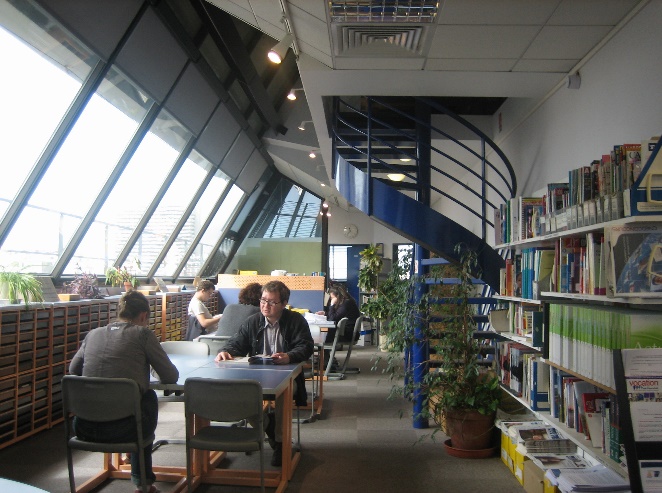 INFORMATION / ORIENTATIONSCUIOCentre PMF90, rue de Tolbiac - 75013 PARISBureau C9 01 (9ème étage)Ouvert du Mardi au Vendredi de 9h30 à 17h00Tél. 01 44 07 88 56 (14-17h du lundi au vendredi)scuio@univ-paris1.fr